Notulen 17-01-2022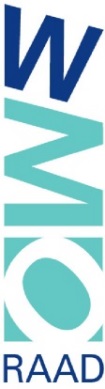 	 Lenny Gleysteen 	- LG	 Albert Marsman	- AM	 Jiska Ouwerkerk-Houkema	- JO	 Hans Manschot (voorzitter)	- HM	 Johan Oude Engberink	- JOE	 Gerard Ingenhoest 	- GI	 Trudy Weierink-Siers	- TW	 Jeannette Tijs	- JT	 Marion Schothans-Hofstede	- MS	 Peter Stevens	- PS 	 Marcia Reitsma	- MR	 Evelien Hondebrink (notulist)	 Jan Schellekens	- JS	 aanwezig          afwezig	 Babet Nijhuis (gemeente)	- BN	 Kim ter Riet (gemeente)	- KRAGENDA 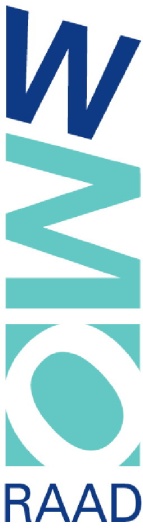 Wmo-raad HellendoornOpening en vaststellen agenda
Afscheid Gerard Ingenhoest
Vanuit de gemeente Hellendoorn
- Makelaar Sociaal Domein, door Mw. K. ter Riet en Mw. N. Tromp 
Mededelingen
Overzicht post en informatie ter kennisname
Concept-Notulen januari  17 januari 2022
Informatie vanuit de aandachtsgebieden
- Nieuwe wet inburgering 
- Vertegenwoordiging gehandicapten / uitstallingenbeleid 
- Datum themabijeenkomsten en voortgang 
- Leerlingenvervoer
- Onafhankelijke cliëntondersteuning (Concept advies)
- Vertrouwenspersoon / klachtenfunctionaris (Concept advies)
- Anderen?Informatie vanuit ouderenbonden, Cliëntenplatform/Netwerk
Rondvraag en sluiting en datum volgende vergadering

